О графике выплаты пенсии и других социальных выплат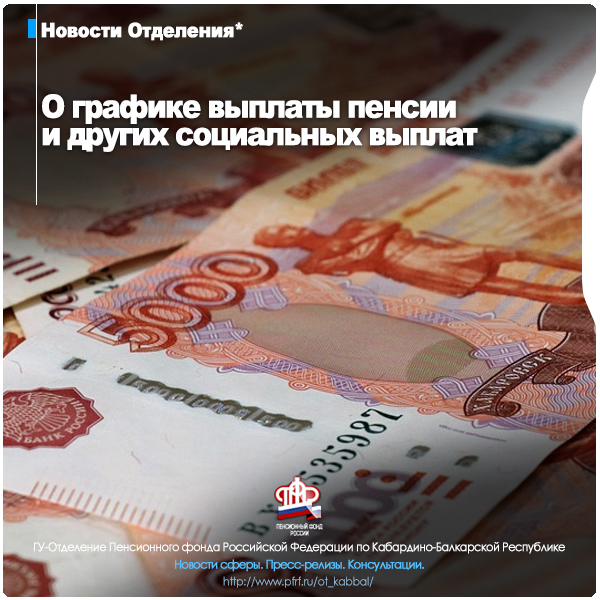 Пресс-релиз24.12.2019 г.Нальчик. КБР.ГУ-ОПФР по КБР информирует пенсионеров республики о том, что все выплаты (пенсии, пособия и другие социальные выплаты) находящиеся в компетенции Отделения будут осуществлены в установленные графики и в полном объеме.Сообщаем о том, что получателям пенсии в отделениях Почты России и через другие доставочные организации доставка будет осуществлена с 3 января 2020 года.Кредитные учреждения будут осуществлять выплату пенсии согласно обычному графику.Пресс-службаОтделения Пенсионного фонда РФпо Кабардино-Балкарской республикег. Нальчик, ул. Пачева 19 «а»,Офис № 101Вебсайт: http://www.pfrf.ru/branches/kbr/news/E-mail: opfr_po_kbr@mail.ru